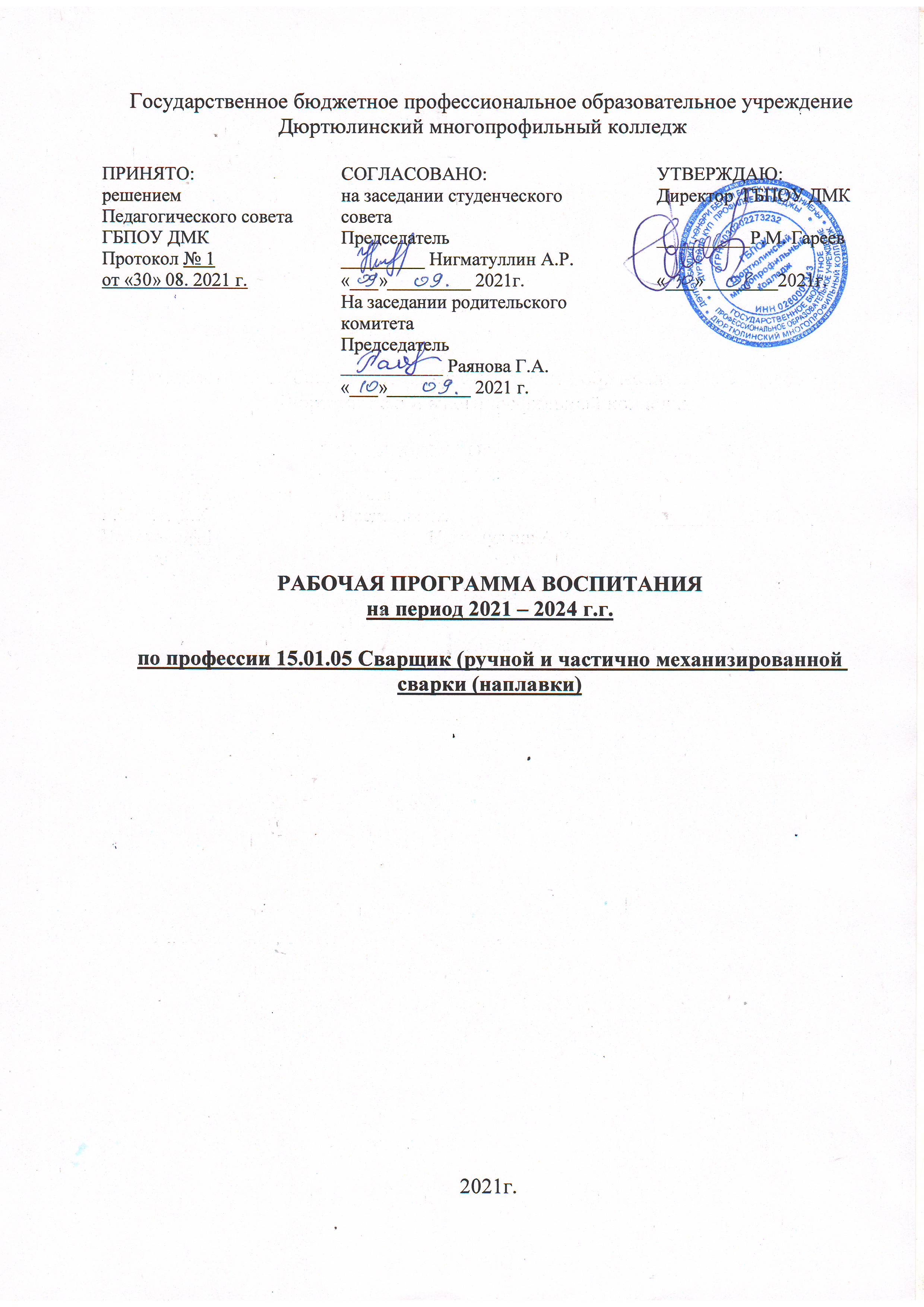 СОДЕРЖАНИЕРАЗДЕЛ 1. ПАСПОРТ РАБОЧЕЙ ПРОГРАММЫ ВОСПИТАНИЯ РАЗДЕЛ 2. ОЦЕНКА ОСВОЕНИЯ ОБУЧАЮЩИМИСЯ ОСНОВНОЙОБРАЗОВАТЕЛЬНОЙ ПРОГРАММЫ В ЧАСТИ ДОСТИЖЕНИЯ ЛИЧНОСТНЫХ РЕЗУЛЬТАТОВРАЗДЕЛ 3. ТРЕБОВАНИЯ К РЕСУРСНОМУ ОБЕСПЕЧЕНИЮ ВОСПИТАТЕЛЬНОЙ РАБОТЫРАЗДЕЛ 4. КАЛЕНДАРНЫЙ ПЛАН ВОСПИТАТЕЛЬНОЙ РАБОТЫРАЗДЕЛ 1. ПАСПОРТ РАБОЧЕЙ ПРОГРАММЫ ВОСПИТАНИЯДанная рабочая программа воспитания разработана с учетом преемственности целей и задач Примерной программы воспитания для общеобразовательных организаций, одобренной решением Федерального учебно-методического объединения по общему образованию (утв. Протоколом заседания УМО по общему образованию Минпросвещения России № 2/20 от 02.06.2020 г.).Согласно Федеральному закону «Об образовании» от 29.12.2012 г. № 273-ФЗ (в ред. Федерального закона от 31.07.2020 г. № 304-ФЗ) «воспитание – деятельность, направленная на развитие личности, создание условий для самоопределения и социализации обучающихся на основе социокультурных, духовно-нравственных ценностей и принятых в российском обществе правил и норм поведения в интересах человека, семьи, общества и государства, формирование у обучающихся чувства патриотизма, гражданственности, уважения к памяти защитников Отечества и подвигам Героев Отечества, закону и правопорядку, человеку труда и старшему поколению, взаимного уважения, бережного отношения к культурному наследию и традициям многонационального народа Российской Федерации, природе и окружающей среде».Планируемые личностные результаты в ходе реализации образовательной программыРАЗДЕЛ 2. ОЦЕНКА ОСВОЕНИЯ ОБУЧАЮЩИМИСЯ ОСНОВНОЙ ОБРАЗОВАТЕЛЬНОЙ ПРОГРАММЫ В ЧАСТИ ДОСТИЖЕНИЯ ЛИЧНОСТНЫХ РЕЗУЛЬТАТОВОценка достижения обучающимися личностных результатов проводится в рамках контрольных и оценочных процедур, предусмотренных настоящей программой. В число образовательных результатов обучающихся входят личностные результаты, которые не оцениваются, а фиксируются в период обучения в колледже и отражаются в личном портфолио студента.Диагностику личностного развития проводит как классный руководитель, так и сам  обучающийся.В соответствии с Федеральным Законом от 29.12.2012 №273-ФЗ «Об образовании в Российской Федерации» основной целью реализации основных профессиональных образовательных программ является освоение обучающимися квалификации. Требования к квалификации выпускников СПО отражены во ФГОС СПО, а также в профессиональных стандартах (при наличии). При разработке программы воспитания важно учесть требования к выпускнику конкретной  профессии 15.01.05 Сварщик (ручной и частично механизированной сварки (наплавки), определяемые отраслевой спецификой через формирование профессиональных компетенций.При разработке программы воспитания учитывалась необходимость корреляции предполагаемых результатов воспитания выпускников СПО с профессиональными компетенциями (в той их части, которая позволяет устанавливать между ними те или иные соответствия).На организацию воспитательной работы с обучающимися в ПОО большое влияние оказывают история, традиции, этнокультурный и конфессиональный состав населения  Республики Башкортостан, Дюртюлинского района и города ДюртюлиВ течение учебного года обучающийся фиксирует в портфолио свои результаты по дисциплинам и проектной деятельности, участию в конкурсах и олимпиадах, занятиям в кружках и секциях, описывает участие в различных мероприятиях. В конце учебного года обучающийся проводит самоанализ собственных планов, интересов, итогов года, сопоставляет задачи с результатом и делает выводы. Сравнивает результат текущего учебного года с предыдущими, и видит свои достижения, свой рост.Классный руководитель сравнивает самоанализ обучающегося со своими наблюдениями, с результатами предыдущих лет. Таким образом, он прослеживает динамику личностных изменений студента: остается ли он на прежних позициях или его размышления, стремления, взгляды меняются.Комплекс критериев оценки личностных результатов обучающихся:демонстрация интереса к будущей профессии;оценка собственного продвижения, личностного развития;положительная динамика в организации собственной учебной деятельности по результатам самооценки, самоанализа и коррекции ее результатов;ответственность за результат учебной деятельности и подготовки 
к профессиональной деятельности;проявление высокопрофессиональной трудовой активности;участие в исследовательской и проектной работе;участие в конкурсах профессионального мастерства, олимпиадах по профессии, викторинах, в предметных неделях;соблюдение этических норм общения при взаимодействии с обучающимися, преподавателями, мастерами и руководителями практики;конструктивное взаимодействие в учебном коллективе/бригаде;демонстрация навыков межличностного делового общения, социального имиджа;готовность к общению и взаимодействию с людьми самого разного статуса, этнической, религиозной принадлежности и в многообразных обстоятельствах;сформированность гражданской позиции; участие в волонтерском движении;  проявление мировоззренческих установок на готовность молодых людей к работе на благо Отечества;проявление правовой активности и навыков правомерного поведения, уважения к Закону;отсутствие фактов проявления идеологии терроризма и экстремизма среди обучающихся;отсутствие социальных конфликтов среди обучающихся, основанных 
на межнациональной, межрелигиозной почве;участие в реализации просветительских программ, поисковых, археологических, военно-исторических, краеведческих отрядах и молодежных объединениях; добровольческие инициативы по поддержки инвалидов и престарелых граждан;проявление экологической культуры, бережного отношения к родной земле, природным богатствам России и мира;демонстрация умений и навыков разумного природопользования, нетерпимого отношения к действиям, приносящим вред экологии;демонстрация навыков здорового образа жизни и высокий уровень культуры здоровья обучающихся;проявление культуры потребления информации, умений и навыков пользования компьютерной техникой, навыков отбора и критического анализа информации, умения ориентироваться в информационном пространстве;участие в конкурсах профессионального мастерства и в командных проектах; проявление экономической и финансовой культуры, экономической грамотности, а также собственной адекватной позиции по отношению к социально-экономической действительности.РАЗДЕЛ 3. ТРЕБОВАНИЯ К РЕСУРСНОМУ ОБЕСПЕЧЕНИЮ ВОСПИТАТЕЛЬНОЙ РАБОТЫРеализация рабочей программы воспитания предполагает комплексное взаимодействие педагогических, руководящих и иных работников колледжа, обучающихся и родителей (законных представителей) несовершеннолетних обучающихся.Воспитательные мероприятия (например, виртуальные экскурсии и т.п.) могут проводиться с применением дистанционных образовательных технологий, при этом обеспечивается свободный доступ каждого обучающегося к электронной информационно-образовательной среде колледжа и к электронным ресурсам.Ресурсное обеспечение воспитательной работы направлено на создание условий для осуществления воспитательной деятельности обучающихся, в том числе инвалидов и лиц с ОВЗ, в контексте реализации образовательной программы. Для реализации рабочей программы воспитания инвалидами и лицами с ограниченными возможностями здоровья создаются специальные условия с учетом особенностей их психофизического развития, индивидуальных возможностей и состояния здоровья.Нормативно-правовое обеспечение воспитательной работыДанная Рабочая программа разработана ГБПОУ Дюртюлинский многопрофильный колледж на основе требований Федерального закона № 304-ФЗ от 31.07.2020 «О внесении изменений в Федеральный закон «Об образовании в Российской Федерации» по вопросам воспитания обучающихся», с учетом Плана мероприятий по реализации в 2021-2025 годах, стратегии развития воспитания в Российской Федерации на период до 2025 года и преемственности целей, задач Примерной программы воспитания для общеобразовательных организаций, одобренной решением Федерального учебно-методического объединения по общему образованию.Работа по воспитанию, формированию и развитию личности студентов в профессиональных образовательных организациях (далее – ПОО) сохраняет преемственность по отношению к достижению воспитательных целей общего образования.Рабочие программы воспитания в среднем профессиональном образовании (далее – СПО) должны в целеполагании, ожидаемых результатах, видах деятельности, условиях формировании воспитывающей, личностно развивающей среды отражать интересы и запросы участников образовательных отношений в лице:- обучающихся, признавая приоритетную роль его личностного развития на основе возрастных и индивидуальных особенностей, интересов и запросов, его семьи;- государства и общества;- субъектов экономической сферы – бизнеса, работодателей, общественно-деловых объединений.Формирование общих и профессиональных компетенций в контексте решения воспитательных и личностно развивающих задач выполняет обеспечивающую роль в данном процессе.Основой разработки рабочих программ воспитания являются положения следующих документов:Конституция Российской Федерации (принята на всенародном голосовании 12 декабря .) (с поправками);Указ Президента Российской Федерации от 21.07.2020 № 474 «О национальных целях развития Российской Федерации на период до 2030 года»;Федеральный Закон от 28.06.2014 №172-ФЗ «О стратегическом планировании в Российской Федерации» (с изменениями и дополнениями на 31.07.2020);Федеральный Закон от 29.12.2012 №273-ФЗ «Об образовании в Российской Федерации» (с изменениями и дополнениями на 30.04.2021);Федеральный закон от 21.12.1996 (ред. от 17.02.2021) № 159-ФЗ «О дополнительных гарантиях по социальной поддержке детей-сирот и детей, оставшихся без попечения родителей»Федеральный закон от 24.11.1995 № 181-ФЗ «О социальной защите инвалидов в Российской Федерации»Федеральный закон от 11.08.1995 № 135-ФЗ «О благотворительной деятельности и добровольчестве (волонтерстве)»;№ 113 «Об утверждении Типового положения об учебно-методических объединениях в системе среднего профессионального образования»;приказ Министерства образования и науки Российской Федерации от 28.05.2014№ 594 «Об утверждении Порядка разработки примерных основных образовательных программ, проведения их экспертизы и ведения реестра примерных основных образовательных программ (с изменениями на 09.04.2015);Рабочая программа воспитания разрабатываются с учетом требований федеральных государственных образовательных стандартов среднего профессионального образования (далее – ФГОС СПО). Деятельность по созданию рабочей программы воспитания в ПОО, её содержание, виды и формы деятельности должны предусматривать высокую динамику изменений общественного, технологического и профессионального контекста их реализации.Кадровое обеспечение воспитательной работыДля реализации программы воспитания образовательная организация должна быть укомплектована квалифицированными специалистами. Управление воспитательной работой обеспечивается кадровым составом, включающим директора, который несёт ответственность за организацию воспитательной работы в Дюртюлинском многопрофильном колледже, заместителя директора, непосредственно курирующего данное направление, социальных педагогов, специалистов психолого-педагогической службы, классных руководителей, преподавателей. Функционал работников регламентируется требованиями профессиональных стандартов.Для реализации рабочей программы воспитания привлекаются как преподаватели и сотрудники колледжа, так и иные лица, обеспечивающие прохождения производственной практики, подготовку к чемпионатам WSR, проведение мероприятий на условиях договоров гражданско-правового характера, а также родители (законные представители) обучающихся.Материально-техническое обеспечение воспитательной работыСодержание материально-технического обеспечения воспитательной работы соответствует требованиям к материально-техническому обеспечению ООП и включает технические средства обучения и воспитания, соответствующие поставленной воспитывающей цели, задачам, видам, формам, методам, средствам и содержанию воспитательной деятельности.Материально-техническое обеспечение учитывает специфику ООП, специальные потребности обучающихся с ОВЗ и следует установленным государственным санитарно-эпидемиологическим правилам и гигиеническим нормативам.Колледж располагает материально-технической базой, обеспечивающей проведение указанных в рабочей программе мероприятий. При этом при подготовке к соревнованиям по стандартам WSR используются как собственные ресурсы, так и ресурсы организаций-партнеров.Основными условиями реализации рабочей программы воспитания являются соблюдение безопасности, выполнение противопожарных правил, санитарных норм и требований.Для проведения воспитательной работы образовательная организация обладает следующими ресурсами: спортивный зал с необходимым для занятий материально-техническим обеспечением (оборудование, реквизит и т.п.), библиотека, читальный зал, мультимедийное оборудование, фотоаппарат, видеокамера для занятий художественным творчеством.Информационное обеспечение воспитательной работыИнформационное обеспечение воспитательной работы имеет в своей инфраструктуре объекты, обеспеченные средствами связи, компьютерной и мульти медийной техникой, Интернет-ресурсами и специализированным оборудованием.Информационное обеспечение воспитательной работы направлено на:- информирование о возможностях для участия обучающихся в социально значимой деятельности;- информационную и методическую поддержку воспитательной работы;- планирование воспитательной работы и её ресурсного обеспечения;- мониторинг воспитательной работы;- дистанционное взаимодействие всех участников (обучающихся, педагогических работников, органов управления в сфере образования, общественности);- дистанционное взаимодействие с другими организациями социальной сферы.Информационное обеспечение воспитательной работы включает: комплекс информационных ресурсов, в том числе цифровых, совокупность технологических и аппаратных средств (компьютеры, принтеры, сканеры и др.).Система воспитательной деятельности образовательной организации представлена на сайте организации: http://gbpoudmk.ru/,   https://vk.com/gbpoudmkИз колледжа должен выйти не только профессионал, но и воспитанный человек!РАЗДЕЛ 4. КАЛЕНДАРНЫЙ ПЛАН ВОСПИТАТЕЛЬНОЙ РАБОТЫ 
КАЛЕНДАРНЫЙ ПЛАН ВОСПИТАТЕЛЬНОЙ РАБОТЫ  по образовательной программе среднего профессионального образования 
по профессии 15.01.05 Сварщик (ручной и частично механизированной сварки (наплавки)) на период 2021-2022г.г.Дюртюли, 2021гВ ходе планирования воспитательной деятельности учитывается воспитательный потенциал участия студентов в мероприятиях, проектах, конкурсах, акциях, проводимых на уровне:Российской Федерации, в том числе: «Россия – страна возможностей» https://rsv.ru/; «Большая перемена» https://bolshayaperemena.online/; «Лидеры России» https://лидерыроссии.рф/;«Мы Вместе» (волонтерство) https://onf.ru; отраслевые конкурсы профессионального мастерства; движения «Ворлдскиллс Россия»;движения «Абилимпикс»;субъектов Российской Федерации (в соответствии с утвержденным региональном планом значимых мероприятий РБ), а также отраслевых профессионально значимых событиях и праздниках.НазваниеСодержаниеНаименование программыРабочая программа воспитания по профессии 15.01.05 Сварщик (ручной и частично механизированной сварки (наплавки) Основания для разработки программыНастоящая программа разработана на основе следующих нормативных правовых документов:-Конституция Российской Федерации;-Указ Президента Российской Федерации от 21.07.2020 № 474«О национальных целях развития Российской Федерации на период до 2030 года»;-Федеральный Закон от 31.07.2020 № 304-ФЗ «О внесении изменений в Федеральный закон «Об образовании в Российской Федерации» по вопросам воспитания обучающихся» (далее-ФЗ- 304);-распоряжение Правительства Российской Федерации от 12.11.2020 № 2945-р об утверждении Плана мероприятий по реализации в 2021–2025 годах Стратегии развития воспитания в Российской Федерации на период до 2025 года;-Федеральная государственная Программа развития воспитательной компоненты в образовательных организациях;-Основы государственной молодежной политики Российской Федерации на период до 2025 года;-Приказ Министерства экономического развития Российской Федерации от 24.01.2020 «Об утверждении методик расчета показателей федерального проекта «Кадры для цифровой экономики» национальной программы «Цифровая экономика Российской Федерации»; -Прогноз социально-экономического развития Российской Федерации на период до 2036 года;-Федеральный государственный образовательный стандарт среднего профессионального образования по профессии 15.01.05 Сварщик (ручной и частично механизированной сварки (наплавки)), утвержденного приказом Министерства образования и науки Российской Федерации 29 января 2016 года № 50; Профессиональный стандарт «Сварщик» (утвержден приказом Министерства труда и социальной защиты Российской Федерации от 28.11.2013 г. № 701н, зарегистрирован Министерством юстиции Российской Федерации 13.02.2014 г., регистрационный № 31301) Цель программыЦель рабочей программы воспитания – личностное развитие обучающихся и их социализация, проявляющиеся в развитии их позитивных отношений к общественным ценностям, приобретении опыта поведения и применения сформированных общих компетенций квалифицированных рабочих, служащих/специалистов среднего звена на практикеСроки реализации программы2021-2024гг. срок обучения по профессии 15.01.05 Сварщик (ручной и частично механизированной сварки (наплавки))На базе основного общего образования в очной форме – 2 года 10 месяцев.Исполнители программыГареев Р.М. - директор, Фазылова Г.Р. - заместитель директора по воспитательной работе, Хамидуллина Г.Р. - заместитель директора по УР, Гиндуллина Г.А. - социальный педагог, преподаватели, методист, сотрудники учебной части, педагог-психолог, члены Студенческого совета, представители родительского комитета, представители организаций – работодателей, отдел молодежи г. Дюртюли, Гиндуллина Г.А.- классный руководитель Личностные результаты реализации программы воспитания (дескрипторы)Код личностных результатов 
реализации 
программы 
воспитанияОсознающий себя гражданином и защитником великой страныЛР 1Проявляющий активную гражданскую позицию, демонстрирующий приверженность принципам честности, порядочности, открытости, экономически активный и участвующий в студенческом и территориальном самоуправлении, в том числе на условиях добровольчества, продуктивно взаимодействующий и участвующий в деятельности общественных организацийЛР 2Соблюдающий нормы правопорядка, следующий идеалам гражданского общества, обеспечения безопасности, прав и свобод граждан России. Лояльный к установкам и проявлениям представителей субкультур, отличающий их от групп с деструктивным и девиантным поведением. Демонстрирующий неприятие и предупреждающий социально опасное поведение окружающихЛР 3Проявляющий и демонстрирующий уважение к людям труда, осознающий ценность собственного труда. Стремящийся к формированию в сетевой среде личностно и профессионального конструктивного «цифрового следа»ЛР 4Демонстрирующий приверженность к родной культуре, исторической памяти на основе любви к Родине, родному народу, малой родине, принятию традиционных ценностей многонационального народа РоссииЛР 5Проявляющий уважение к людям старшего поколения и готовность к участию в социальной поддержке и волонтерских движенияхЛР 6Осознающий приоритетную ценность личности человека; уважающий собственную и чужую уникальность в различных ситуациях, во всех формах и видах деятельности.ЛР 7Проявляющий и демонстрирующий уважение к представителям различных этнокультурных, социальных, конфессиональных и иных групп. Сопричастный к сохранению, преумножению и трансляции культурных традиций и ценностей многонационального российского государстваЛР 8Соблюдающий и пропагандирующий правила здорового и безопасного образа жизни, спорта; предупреждающий либо преодолевающий зависимости от алкоголя, табака, психоактивных веществ, азартных игр и т.д. Сохраняющий психологическую устойчивость в ситуативно сложных или стремительно меняющихся ситуацияхЛР 9Заботящийся о защите окружающей среды, собственной и чужой безопасности, в том числе цифровойЛР 10Проявляющий уважение к эстетическим ценностям, обладающий основами эстетической культурыЛР 11Принимающий семейные ценности, готовый к созданию семьи и воспитанию детей; демонстрирующий неприятие насилия в семье, ухода от родительской ответственности, отказа от отношений со своими детьми и их финансового содержанияЛР 12Личностные результатыреализации программы воспитания, определенные отраслевыми требованиями 
к деловым качествам личности Личностные результатыреализации программы воспитания, определенные отраслевыми требованиями 
к деловым качествам личности Готовый соответствовать ожиданиям работодателей: активный, проектно-мыслящий, эффективно взаимодействующий и сотрудничающий с коллективом, осознанно выполняющий профессиональные требования, ответственный, пунктуальный, дисциплинированный, трудолюбивый, критически мыслящий, демонстрирующий профессиональную жизнестойкость.ЛР 13Оценивающий возможные ограничители свободы своего профессионального выбора, предопределенные психофизиологическими особенностями или состоянием здоровья, мотивированный к сохранению здоровья в процессе профессиональной деятельности.ЛР 14Готовый к профессиональной конкуренции и конструктивной реакции на критику.ЛР 15Ориентирующийся в изменяющемся рынке труда, гибко реагирующий на появление новых форм трудовой деятельности, готовый к их освоению, избегающий безработицы, мотивированный к освоению функционально близких видов профессиональной деятельности, имеющих общие объекты (условия, цели) труда, либо иные схожие характеристики.ЛР 16Содействующий поддержанию престижа своей профессии, отрасли и образовательной организации.ЛР 17Личностные результатыреализации программы воспитания, определенные субъектом 
Российской ФедерацииЛичностные результатыреализации программы воспитания, определенные субъектом 
Российской ФедерацииЛичностные результатыреализации программы воспитания, определенные ключевыми работодателямиЛичностные результатыреализации программы воспитания, определенные ключевыми работодателямиИспользовать конструкторскую, нормативно-техническую и производственно-технологическую документацию по сварке.ЛР 18Выполнять сборку и подготовку элементов конструкции под сварку.ЛР 19Выполнять ручную дуговую сварку различных деталей из  углеродистых и конструкционных сталей, цветных металлов и сплавов во всех пространственных положениях сварного шва.ЛР 20Выполнять ручную дуговую наплавку покрытыми электродами различных деталей.Выполнять дуговую резку различных деталей.ЛР 21Личностные результатыреализации программы воспитания, определенные субъектамиобразовательного процессаЛичностные результатыреализации программы воспитания, определенные субъектамиобразовательного процессаДемонстрирующий профессиональные навыки, мотивацию к самообразованию и развитию.ЛР 22Обладающий социальной активностью, лидерскими качествами.ЛР 23Наименование профессионального модуля учебной дисциплиныКод личностных результатов реализации программы воспитанияОУД.01 Русский язык ЛР 1,  2,  3,  5,  7,  8, 12, 16, 17, 24ОУД.02 Литература ЛР 1,  2,  3,  5,  7,  8, 12, 16, 17, 24ОУД.03 Иностранный язык ЛР 3,  4,  8,  15ОУД.04 Математика: алгебра и начала математического анализа; геометрия ЛР 4, 7, 15ОУД.05 История ЛР 1,  2,  3,  5,  7,  8,  11,  12,  15,  22ОУД.06 Физическая культура ЛР 3,  4,  9,  15ОУД.07 Основы безопасности жизнедеятельности ЛР 1, 2,  3,  7,  9,  10,  12,  22ОУД.08 Информатика ЛР 2, 4, 7, 10, 23, 24 ОУД.09 Физика ЛР 9, 10, 14,  16ОУД.10 Астрономия ЛР 4,7,10 ОДП.11 Химия ЛР 9, 10, 14,  16ОУД.12 Обществознание (включая экономику и право)  ЛР 1,  2,  3,  5,  7,  8,  11,  12,  15,  22, 23, 24ОУД.13 Биология ЛР 4,7,10 ОУД.14 География ЛР 4,7,10 ОУД.15 Башкирский язык ЛР 4,7,10 ОП.01 Основы инженерной графикиЛР 13- 24ОП.02 Основы электротехникиЛР 13- 24ОП.03 Основы материаловеденияЛР 13- 24ОП. 04 Допуски и технические измеренияЛР 13- 24ОП.05 Экономические и правовые основы в профессиональной деятельностиЛР 13- 24ОП.06 Безопасность жизнедеятельностиЛР 3,4,5ПМ.01 Подготовительно-сварочные работы и контроль качества сварных швов после сваркиЛР 13- 24ПМ.02 Ручная дуговая сварка (наплавка, резка) плавящимся покрытым электродомЛР 13- 24ПМ.04 Частично механизированная сварка (наплавка) плавлениемЛР 13- 24Наименование должности (в соответствии со штатным расписанием ПОО)Кол-во штатных единицФункционал, связанный с организацией и реализацией воспитательного процессаДиректор колледжа 1Координация деятельности по реализации Программы воспитанияЗаместитель директора по воспитательной работе  1Координация деятельности по реализации Программы воспитанияЗаместитель директора по УР1Координация деятельности по реализации Программы воспитанияСоциальный педагог1Социальная помощь и поддержка студентовПедагог-психолог1Психолого-педагогическое сопровождение образовательного и воспитательного процессаПреподаватель12Реализация воспитательной составляющей (дескрипторов) на учебном занятииРуководитель учебной группы1Осуществление воспитательной, диагностической, адаптационно-социализирующей, информационно-мотивационной, консультационной функцииПреподаватель  ОБЖ1Осуществление воспитательной, диагностической, адаптационно-социализирующей, информационно-мотивационной, консультационной функцииРуководители физическоговоспитания1Планирует и организует проведение учебных, факультативных и внеурочных занятий по физическому воспитанию (физической культуре)ДатаСодержание и формы деятельностиСодержание и формы деятельностиУчастникиМесто проведенияОтветственныеКоды ЛР  Наименование модуляСЕНТЯБРЬСЕНТЯБРЬСЕНТЯБРЬСЕНТЯБРЬСЕНТЯБРЬСЕНТЯБРЬСЕНТЯБРЬСЕНТЯБРЬ1«День знаний» - Урок науки и технологий«День знаний» - Урок науки и технологий1 курсДМКДиректор колледжа,зам. по ВР, зам. по УРЛР 1-12Профессионально-ориентирующее (развитие карьеры), гражданско-патриотическое1Классный час:- знакомство с локальными нормативными актами и документами по организации учебного процесса: «Особенности проведения практического обучения»;Классный час:- знакомство с локальными нормативными актами и документами по организации учебного процесса: «Особенности проведения практического обучения»;1 курсДМККлассный руководительЛР 1-12Профессионально-ориентирующее (развитие карьеры)8Классный час:- Я познаю мир искусстваКлассный час:- Я познаю мир искусства1 курсДМККлассный руководительЛР 1-12Культурно-творческое3Линейка памяти «День солидарности в борьбе с терроризмом»Линейка памяти «День солидарности в борьбе с терроризмом»1 курсДМКзам. по ВР Классный руководитель,ПреподавателиЛР 3, 8, 9, 10Гражданско-патриотическое7Введение в профессию (специальность). Собрание студентов. Ознакомление с историей училища, традициями, историей профтехобразования «Без будущего нет истории»Введение в профессию (специальность). Собрание студентов. Ознакомление с историей училища, традициями, историей профтехобразования «Без будущего нет истории»1 курсДМКЗам по УР, зам. по ВРКлассный руководительЛР 13, 14, 15, 16Профессиональный выбор9День красоты. Выставка цветов и поделок из природного материалаДень красоты. Выставка цветов и поделок из природного материалаДМКзам. по ВР Классный руководитель, библиотекарь СтудсоветЛР 1-12,25Экологическое воспитание10Всероссийский день трезвости Встреча с сотрудниками правоохранительных органов по профилактике правонарушений, употребления ПАВВсероссийский день трезвости Встреча с сотрудниками правоохранительных органов по профилактике правонарушений, употребления ПАВДМКзам. по ВР Классный руководитель, социальный педагогЛР 1,2,3,9,10,12Гражданско-патриотическое13Минута молчания «День памяти жертв фашизма»Минута молчания «День памяти жертв фашизма»ДМКзам. по ВР Классный руководитель,Преподаватели ЛР 1, 2, 4, 5,6,8Гражданско-патриотическое22Информационный час: «День победы русских полков во главе с Великим князем Дмитрием Донским (Куликовская битва, 1380 год, сентябрь). День зарождения российской государственности (862 год)Информационный час: «День победы русских полков во главе с Великим князем Дмитрием Донским (Куликовская битва, 1380 год, сентябрь). День зарождения российской государственности (862 год)ДМККлассный руководитель, преподаватель историиЛР 1, 2, 4, 5,6,7,8Гражданско-патриотическое24«Движение к успеху» Спортивное мероприятие«Движение к успеху» Спортивное мероприятиеДМККлассный руководитель, руководитель физвоспитанияЛР 1,3,6,9Спортивно-оздоровительное воспитание27Всемирный день туризма. Экскурсия к источникуВсемирный день туризма. Экскурсия к источникуДМККлассный руководитель, руководитель физвоспитанияЛР 1,3,6,9Организация предметно-эстетической средыВ течении месяцаИндивидуальная работа с:- родителями- группой риска, сиротами- студентамиИндивидуальная работа с:- родителями- группой риска, сиротами- студентамиДМККлассный руководительЛР 1,2,3,9,10,12Организация работы с родителями и обучающимися по формированию культуры семейной жизни и ответственного родительстваОКТЯБРЬОКТЯБРЬОКТЯБРЬОКТЯБРЬОКТЯБРЬОКТЯБРЬОКТЯБРЬ1День пожилых людей. АкцияДень пожилых людей. АкцияДМКзам. по ВР Классный руководительСтудсоветЛР 4, 5, 6, 25Гражданско-патриотическое воспитание,Деятельность студенческого самоуправления5«Будущее – это мы!» день самоуправления«Будущее – это мы!» день самоуправленияДМКзам. по УР, зам. по ВРКлассный руководитель, преподаватели СтудсоветЛР 1-25Деятельность студенческого самоуправления2#ЯИЗПРОФТЕХА.студенческий СПО-онлайн флешмоб#ЯИЗПРОФТЕХА.студенческий СПО-онлайн флешмобДМКзам. по ВР зам. по УР, преподаватели спецдисциплинЛР 1-25Профессионально-ориентирующее (развитие карьеры)6Всероссийский открытый урок «День гражданской обороны»Всероссийский открытый урок «День гражданской обороны»ДМКПедагог  – организатор ОБЖ и БЖЛР 1, 2, 4, 5,6,8Гражданско-патриотическое5 День Учителя. Праздничное мероприятие День Учителя. Праздничное мероприятиеДМКДиректор колледжа,зам. по ВР зам по УРЛР 1-12Культурно-творческое13Неделя безопасности дорожного движения: - Викторина «Знаю и соблюдаю»- Встреча с сотрудником ГИБДД ст. Казанская «Я езжу по правилам»- Акция «Мы должны уважать дорогу, чтобы дорога уважала нас!»Неделя безопасности дорожного движения: - Викторина «Знаю и соблюдаю»- Встреча с сотрудником ГИБДД ст. Казанская «Я езжу по правилам»- Акция «Мы должны уважать дорогу, чтобы дорога уважала нас!»ДМКзам. по ВРКлассный руководитель, сотрудники ГИБДДЛР 13- 24Гражданско-патриотическое20Классные часы ««Негативные явления в молодежной среде и их предупреждение»Классные часы ««Негативные явления в молодежной среде и их предупреждение»ДМККлассный руководитель, социальный педагогЛР 1,2,3,9,10,12Гражданско-патриотическое15Всероссийский урок «Экология и энергосбережение» в рамках Всероссийского фестиваля энергосбережения «Вместе ярче».Всероссийский урок «Экология и энергосбережение» в рамках Всероссийского фестиваля энергосбережения «Вместе ярче».ДМКзам. по ВР, классный руководитель, преподаватели дисциплинЛР 2,3,6,9,10Экологическое воспитание22Лекция для обучающихся на тему: «Профилактика табакокурения (сигареты, в т.ч. кальян, веселящий газ, спайсовые группы)»Лекция для обучающихся на тему: «Профилактика табакокурения (сигареты, в т.ч. кальян, веселящий газ, спайсовые группы)»ДМКзам. по ВР Классный руководитель, социальный педагогЛР 1,2,3,9,10,12Спортивно-оздоровительное воспитание27Лекция для обучающихся на тему: «Участие родителей в семейной профилактике негативных проявлений среди детей и подростков»Лекция для обучающихся на тему: «Участие родителей в семейной профилактике негативных проявлений среди детей и подростков»ДМКзам. по ВР Классный руководитель, социальный педагогЛР 1-12Организация работы с родителями и обучающимися по формированию культуры семейной жизни и ответственного родительства30День памяти жертв политических репрессий- Тематическая выставка литературы«Жертвам ГУЛАГа посвящается»;- Час истории «Наказание без преступления»;- Тематические уроки истории «Жертвы политических репрессий»День памяти жертв политических репрессий- Тематическая выставка литературы«Жертвам ГУЛАГа посвящается»;- Час истории «Наказание без преступления»;- Тематические уроки истории «Жертвы политических репрессий»ДМККлассный руководитель, преподаватель истории, библиотекарьЛР 4, 5, 8, 11 Гражданско-патриотическоеВ течении месяцаИндивидуальная работа с:- родителями- группой риска, сиротами- студентамиИндивидуальная работа с:- родителями- группой риска, сиротами- студентамиДМККлассный руководительЛР 1,2,3,9,10,12Организация работы с родителями и обучающимися по формированию культуры семейной жизни и ответственного родительстваНОЯБРЬНОЯБРЬНОЯБРЬНОЯБРЬНОЯБРЬНОЯБРЬНОЯБРЬ2Тренинг  для обучающихся на тему: «Манипулирование в вопросах и ответах»Тренинг  для обучающихся на тему: «Манипулирование в вопросах и ответах»ДМКзам. по ВР, классный руководитель, социальный педагогЛР 1,2,3,9,10,12Профессионально-ориентирующее (развитие карьеры)4День народного единстваДень народного единстваДМКзам. по ВР, классный руководитель, педагог организаторЛР 1, 2, 3, 5, 7, 8, 11Гражданско-патриотическое8Тематический классные час. День воинской славы России. День согласия и примиренияТематический классные час. День воинской славы России. День согласия и примиренияДМККлассный руководитель, преподаватель историиЛР 1, 2, 4, 5,6,8Гражданско-патриотическое10«Многонациональный Донской край» беседа«Многонациональный Донской край» беседаДМККлассный руководитель, педагог организаторЛР 1, 2, 4, 5,6,8Гражданско-патриотическое15Беседа.  Всероссийский день призывникаБеседа.  Всероссийский день призывникаДМКПедагог организатор ОБЖ и БЖЛР 1, 2, 3, 4, 5,6,8,9Гражданско-патриотическое16 Международный день толерантности. Беседа   Международный день толерантности. Беседа  ДМККлассный руководитель, социальный педагогЛР 1, 2, 4, 5,6,8Спортивно-оздоровительное воспитание20Международный день отказа от курения. Волонтерская акцияМеждународный день отказа от курения. Волонтерская акцияДМКзам. по ВР Классный руководитель,Студсовет ЛР 1,2,3,9,10,12, 25Спортивно-оздоровительное воспитание19Лекция для обучающихся на тему: «Правовая ответственность несовершеннолетних»;«Всероссийский день правовой помощи детям»Лекция для обучающихся на тему: «Правовая ответственность несовершеннолетних»;«Всероссийский день правовой помощи детям»ДМКзам. по ВР Классный руководитель,преподавателиЛР 1, 2, 4, 5,6,8Гражданско-патриотическое26День матери РоссииДень матери РоссииДМКзам. по ВР Классный руководитель, педагог организаторЛР 1-12Культурно-творческоеВ течении месяцаИндивидуальная работа с:- родителями- группой риска, сиротами- студентамиИндивидуальная работа с:- родителями- группой риска, сиротами- студентамиДМККлассный руководительЛР 1,2,3,9,10,12Организация работы с родителями и обучающимися по формированию культуры семейной жизни и ответственного родительстваДЕКАБРЬДЕКАБРЬДЕКАБРЬДЕКАБРЬДЕКАБРЬДЕКАБРЬДЕКАБРЬ1Всемирный день борьбы со СПИДом. Встреча с медицинскими работникамиВсемирный день борьбы со СПИДом. Встреча с медицинскими работникамиДМКзам. по ВР Классный руководительЛР 1,2,3,9,10,12, 25Спортивно-оздоровительное воспитание3Международный день инвалидов. Беседа педагога-психологаМеждународный день инвалидов. Беседа педагога-психологаДМКзам. по ВР Классный руководитель, социальный педагогЛР 1,2,3,9,10,12, 25Гражданско-патриотическое6Уроки доброты День добровольца (волонтёра)Уроки доброты День добровольца (волонтёра)ДМКзам. по ВР Классный руководитель,СтудсоветЛР 1,2,3,9,10,12, 25Гражданско-патриотическое1-15Подготовка и участие в отборочном туре регионального чемпионата WSПодготовка и участие в отборочном туре регионального чемпионата WSДМКзам. по ВРКлассный руководитель спецдисциплинЛР 1-25Профессионально-ориентирующее (развитие карьеры)9День Героев ОтечестваДень Героев ОтечестваДМККлассный руководитель, преподаватель историиЛР 1, 2, 4, 5,6,8Гражданско-патриотическое7-11Конкурс рисунков и плакатов, посвященный Международному Дню борьбы с коррупциейКонкурс рисунков и плакатов, посвященный Международному Дню борьбы с коррупциейДМКзам. по ВР Классный руководитель. ЛР 1-12Гражданско-патриотическое11День Конституции Российской ФедерацииДень Конституции Российской ФедерацииДМККлассный руководитель, преподаватель историиЛР 1, 2, 4, 5,6,8Гражданско-патриотическое15Классные часы по группам ««Знай и соблюдай законы»Классные часы по группам ««Знай и соблюдай законы»ДМККлассный руководитель, социальный педагогЛР 1, 2, 4, 5,6,8Гражданско-патриотическое17Умей сказать «НЕТ»! цикл психологических бесед-тренингов по профилактике зависимостейУмей сказать «НЕТ»! цикл психологических бесед-тренингов по профилактике зависимостейДМККлассный руководитель, социальный педагогЛР 1,2,3,9,10,12, 25Спортивно-оздоровительное воспитание22Соревнования по мини-футболуСоревнования по мини-футболуДМКРуководитель  физвоспитанияЛР 1,6,9, 25Спортивно-оздоровительное воспитание24Психологический тренинг «Репетиция семейной жизни»Психологический тренинг «Репетиция семейной жизни»ДМККлассный руководитель, социальный педагогЛР 1,2,3,9,10,12, Организация работы с родителями и обучающимися по формированию культуры семейной жизни и ответственного родительства27-29«Новогодняя карусель» подготовка к новогодним праздникам«Новогодняя карусель» подготовка к новогодним праздникамДМКзам. по ВР Классный руководительПедагог организаторЛР 1-12Культурно-творческоеВ течении месяцаИндивидуальная работа с:- родителями- группой риска, сиротами- студентамиИндивидуальная работа с:- родителями- группой риска, сиротами- студентамиДМККлассный руководительЛР 1,2,3,9,10,12Организация работы с родителями и обучающимися по формированию культуры семейной жизни и ответственного родительстваЯНВАРЬЯНВАРЬЯНВАРЬЯНВАРЬЯНВАРЬЯНВАРЬЯНВАРЬ1Новый год. Поздравление в  мессенджерах и студенческих чатахНовый год. Поздравление в  мессенджерах и студенческих чатахДМКСтудсоветЛР 1-12,25Культурно-творческое13Классные часы, посвященные проблемам экологии, в том числе о раздельном сборемусораКлассные часы, посвященные проблемам экологии, в том числе о раздельном сборемусораДМКзам. по ВР Классный руководительЛР 2,3,6,9,10Экологическое воспитание18Участие в митинге, посвященном освобождению Тарасовского района от немецко-фашистских захватчиков Участие в митинге, посвященном освобождению Тарасовского района от немецко-фашистских захватчиков ДМКДиректор колледжа,Зав. отделом по ВРзам по УПРЛР 1, 2, 4, 5,6,8Гражданско-патриотическое20Лекция для обучающихся на тему:  «Социальные сети, интернет безопасность»Лекция для обучающихся на тему:  «Социальные сети, интернет безопасность»ДМКзам. по ВР Классный руководитель,Преподаватели. ЛР 2,4,7,10Гражданско-патриотическое24-30Неделя профилактики интернет-зависимости «OFF LINE»-Урок безопасности («Интернет-безопасность»);- Акция «Всемирный день без интернета»Неделя профилактики интернет-зависимости «OFF LINE»-Урок безопасности («Интернет-безопасность»);- Акция «Всемирный день без интернета»ДМКзам. по ВР Классный руководитель,Преподаватели. СтудсоветЛР 2,4,7,10Гражданско-патриотическое25«Татьянин день» (праздник студентов)«Татьянин день» (праздник студентов)ДМКзам. по ВРКлассный руководитель ЛР 1, 2, 3, 7, 8Культурно-творческое27Тематический классный час «День снятия блокады Ленинграда»Тематический классный час «День снятия блокады Ленинграда»ДМККлассный руководитель, преподаватель историиЛР 1, 2, 4, 5, 6, 8Гражданско-патриотическоеВ течении месяцаИндивидуальная работа с:- родителями- группой риска, сиротами- студентамиИндивидуальная работа с:- родителями- группой риска, сиротами- студентамиДМККлассный руководительЛР 1,2,3,9,10,12Организация работы с родителями и обучающимися по формированию культуры семейной жизни и ответственного родительстваФЕВРАЛЬФЕВРАЛЬФЕВРАЛЬФЕВРАЛЬФЕВРАЛЬФЕВРАЛЬФЕВРАЛЬ1Лекция для обучающихся на тему:  «Профилактика сквернословия», приуроченная к Всемирному дню борьбы с ненормативной лексикой.Лекция для обучающихся на тему:  «Профилактика сквернословия», приуроченная к Всемирному дню борьбы с ненормативной лексикой.ДМКзам. по ВР Классный руководитель, социальный педагогЛР 1, 2, 4, 5, 6, 8Гражданско-патриотическое2День воинской славы России(Сталинградская битва, 1943)День воинской славы России(Сталинградская битва, 1943)ДМККлассный руководитель, преподаватель историиЛР 1, 2, 4, 5,6,8Гражданско-патриотическое8День российской наукиДень российской наукиДМКзам. по ВР Классный руководитель,преподавателиЛР 5, 4Гражданско-патриотическое10День памяти ПушкинаДень памяти ПушкинаДМКзам. по ВР Классный руководитель,преподавателиЛР 1, 2, 4, 5, 6, 8Гражданско-патриотическое15Урок мужества. День памяти воинов–интернационалистов РФУрок мужества. День памяти воинов–интернационалистов РФДМККлассный руководитель, преподаватель истории педагог – организатор ОБЖ и БЖЛР 1, 2, 4, 5, 6, 8Гражданско-патриотическое15-23День защитников Отечества. Декада мероприятий оборонно-массовой и гражданско-патриотической, спортивной работы День защитников Отечества. Декада мероприятий оборонно-массовой и гражданско-патриотической, спортивной работы ДМКзам. по ВРКлассный руководитель,руководитель физвоспитания педагог – организатор ОБЖ и БЖЛР 1, 2, 4, 5, 6, 8Гражданско-патриотическое25Тематический классный час, посвященный Международному дню борьбы с наркоманией и наркобизнесомТематический классный час, посвященный Международному дню борьбы с наркоманией и наркобизнесомДМКзам. по ВР Классный руководительЛР 1, 2, 3, 9, 10, 12Спортивно-оздоровительное воспитание27Праздник «Масленица»Праздник «Масленица»ДМКСтудсоветПедагог-организаторЛР 1-12, 25Культурно-творческоеВ течении месяцаИндивидуальная работа с:- родителями- группой риска, сиротами- студентамиИндивидуальная работа с:- родителями- группой риска, сиротами- студентамиДМККлассный руководительЛР 1,2,3,9,10,12Организация работы с родителями и обучающимися по формированию культуры семейной жизни и ответственного родительстваМАРТМАРТМАРТМАРТМАРТМАРТМАРТ11День памяти воинов-десантников 6-й ротыДМКПедагог  – организатор ОБЖ и БЖ,  преподаватель историиЛР 1, 2, 4, 5,6,8Гражданско-патриотическое33Тематические классные часы на темы здорового образа жизни на темы:  - «Здоровое питание»,- «Значение сна», - дискуссии о правилах безопасности на дорогах, безопасности в бытуДМКзам. по ВР Классный руководитель, Социальный педагогЛР 1, 2, 3, 9, 10, 12Спортивно-оздоровительное воспитание77Международный женский деньДМКзам. по ВРКлассный руководитель Педагог организаторЛР 1-12Культурно-творческое1111Соревнования по теннисуДМКЗав. отделом по ВРКлассный руководитель,руководитель физвоспитания ЛР 1, 3, 6, 9Спортивно-оздоровительное воспитание1616Классный час «Социальные проблемы современной молодёжи»ДМККлассный руководительГражданско-патриотическое1818Тематический классный час «День воссоединения Крыма с Россией»; - виртуальные экскурсии по Крымскому полуостровуДМККлассный руководитель, преподаватель историиЛР 1, 2, 4, 5,6,8Гражданско-патриотическое2121Всемирный день Земли. Экологическая акцияДМКзам. по ВР Классный руководитель преподаватели СтудсоветЛР 2,3,6,9,10,25Экологическое воспитание2424Тематические классные часы «Самопрезентация - путь к успеху на рынке труда»ДМКзам. по ВРКлассный руководительСоциальный педагогЛР 13-24Профессионально-ориентирующее (развитие карьеры)3030Тренинговое занятие «Единство непохожих»ДМКзам. по ВР Классный руководительСоциальный педагогЛР 1, 2, 3, 5, 7, 8, 9, 10, 11Гражданско-патриотическоеВ течении месяцаВ течении месяцаИндивидуальная работа с:- родителями- группой риска, сиротами- студентамиДМККлассный руководительЛР 1,2,3,9,10,12Организация работы с родителями и обучающимися по формированию культуры семейной жизни и ответственного родительстваАПРЕЛЬАПРЕЛЬАПРЕЛЬАПРЕЛЬАПРЕЛЬАПРЕЛЬАПРЕЛЬ1Игровая программа «Страна дураков»Игровая программа «Страна дураков»ДМКСтудсовет. Педагог организаторЛР 1, 2, 3, 5, 7, 8, 9, 10, 11, 25Культурно-творческое2Международный день детской книги. Выставка книг в библиотекеМеждународный день детской книги. Выставка книг в библиотекеДМКБиблиотекарь ЛР 1, 2, 3, 5, 7, 8, 9, 10, 11Культурно-творческое6Тематический классный час «День единения народов Белорусии и России»Тематический классный час «День единения народов Белорусии и России»ДМККлассный руководитель преподаватель историиЛР 1, 2, 4, 5,6,8Гражданско-патриотическое7Всемирный день  охраны здоровья. Спортивные соревнования по настольным играмВсемирный день  охраны здоровья. Спортивные соревнования по настольным играмДМКРуководитель  физвоспитанияЛР 1, 3, 6, 9Спортивно-оздоровительное воспитание12День космонавтикиДень космонавтикиДМКзам. по ВРКлассный руководитель преподаватели ЛР  2, 3,4,5Гражданско-патриотическое15Беседа-тренинг «Особенности профессионального имиджа»Беседа-тренинг «Особенности профессионального имиджа»ДМКСоциальный педагогЛР 13-24Профессионально-ориентирующее (развитие карьеры)18Международный день охраны памятников и исторических мест. Волонтерская акцияМеждународный день охраны памятников и исторических мест. Волонтерская акцияДМКзам. по ВР Классный руководительСтудсовет ЛР 1, 2, 4, 5, 6, 8, 25Гражданско-патриотическое22 День Земли. Экологический субботник  День Земли. Экологический субботник ДМКзам. по ВР Классный руководительСтудсовет ЛР 2,3,6,9,10,25Экологическое воспитание26Международная дата памяти о чернобыльской катастрофе «Выжженная земля» видеолекторийМеждународная дата памяти о чернобыльской катастрофе «Выжженная земля» видеолекторийДМКзам. по ВР Классный руководительпедагог– организатор ОБЖ и БЖЛР 1, 2, 4, 5, 6, 8Гражданско-патриотическое29Тематический классный час по группам «Молодежные субкультуры в современном мире»;Тематический классный час по группам «Молодежные субкультуры в современном мире»;ДМККлассный руководитель Педагог - организаторЛР 1, 2, 3, 5, 7, 8, 9, 10, 11Культурно-творческоеВ течении месяцаИндивидуальная работа с :- родителями- группой риска, сиротами- студентамиИндивидуальная работа с :- родителями- группой риска, сиротами- студентамиДМККлассный руководительЛР 1,2,3,9,10,12Организация работы с родителями и обучающимися по формированию культуры семейной жизни и ответственного родительстваМАЙМАЙМАЙМАЙМАЙМАЙМАЙ1Праздник весны и труда. Участие  в мероприятиях проводимых  Отделом культуры, спорта и молодежной политики Администрации Верхнедонского районаПраздник весны и труда. Участие  в мероприятиях проводимых  Отделом культуры, спорта и молодежной политики Администрации Верхнедонского районаДМКзам. по ВР Классный руководительСтудсоветЛР 1, 2, 4, 5, 6, 8, 25Гражданско-патриотическое6-9День Победы. Участие в митинге проводимом Отделом культуры, спорта и молодежной политики Администрации Верхнедонского района , акции «Бессмертный полк», акции «Обелиск»День Победы. Участие в митинге проводимом Отделом культуры, спорта и молодежной политики Администрации Верхнедонского района , акции «Бессмертный полк», акции «Обелиск»ДМКДиректор колледжа, зам по УР. зам. по ВР Классный руководитель СтудсоветЛР 1, 2, 4, 5, 6, 8, 25Гражданско-патриотическое11-16Неделя, приуроченная к Международному дню семьи «Семья источник любви, уваженияНеделя, приуроченная к Международному дню семьи «Семья источник любви, уваженияДМККлассный руководитель Социальный педагог, Студсовет. Педагог организаторЛР 1-12, 25Организация работы с родителями и обучающимися по формированию культуры семейной жизни и ответственного родительства18Международный день музеев. Посещение краеведческого музея ст. КазанскаяМеждународный день музеев. Посещение краеведческого музея ст. КазанскаяДМККлассный руководитель преподаватель истории, воспитателиЛР 1-12Культурно-творческое24Тематический час: День славянской письменности и культурыТематический час: День славянской письменности и культурыДМККлассный руководитель, преподаватель русского языка и литературыЛР 4, 5Гражданско-патриотическое26День российского предпринимательства. Научная конференция День российского предпринимательства. Научная конференция ДМКзам. по ВР Классный руководительЛР 2, 13-25Бизнес-ориентирующее27Всероссийский день библиотек. Выставка «У книжной полки»Всероссийский день библиотек. Выставка «У книжной полки»ДМКБиблиотекарь ЛР 1, 5, 6, 8, 11, 12Гражданско-патриотическое27День сварщикаДень сварщикаДМКзам. по ВР Классный руководительПедагог организаторЛР 1-25Профессионально-ориентирующее (развитие карьеры)30Всемирный день без табачного дыма. Волонтерская акция.Всемирный день без табачного дыма. Волонтерская акция.ДМКзам. по ВР Классный руководительСоциальный педагог,СтудсоветЛР 1,2,3,9,10,12, 24,25Гражданско-патриотическоеВ течении месяцаИндивидуальная работа с:- родителями- группой риска, сиротами- студентамиИндивидуальная работа с:- родителями- группой риска, сиротами- студентамиДМККлассный руководительЛР 1,2,3,9,10,12Организация работы с родителями и обучающимися по формированию культуры семейной жизни и ответственного родительстваИЮНЬИЮНЬИЮНЬИЮНЬИЮНЬИЮНЬИЮНЬ1Международный день защиты детей. Выставка фотографийМеждународный день защиты детей. Выставка фотографийДМКзам. по ВР Классный руководительЛР 1, 7, 9, 10, 11, 12,24,25Гражданско-патриотическое4День эколога. Экологический субботник. «Чистые озера»День эколога. Экологический субботник. «Чистые озера»Дюртюлинский районзам. по ВР Классный руководительСтудсоветЛР 2,4, 6,9, 24,25Экологическое воспитание6Пушкинский день России: -Книжно-иллюстративная выставка литературы «Отечество он славил и любил»;-Квест для обучающихся «Загадки произведений А.С. Пушкина»Пушкинский день России: -Книжно-иллюстративная выставка литературы «Отечество он славил и любил»;-Квест для обучающихся «Загадки произведений А.С. Пушкина»ДМКБиблиотекарь Классный руководитель, преподаватель русского языка и литературыЛР 5, 6Гражданско-патриотическое9-12 Тематический классный час. День России. - акция «Фланги России»;- акция «Окна России» и др. Тематический классный час. День России. - акция «Фланги России»;- акция «Окна России» и др.ДМКзам. по ВР Классный руководительСтудсоветЛР 1, 2, 3, 5, 7, 8, 9, 10, 11, 25Гражданско-патриотическое22День памяти и скорби. - Минута молчания; - «Свеча памяти»; - Уборка воинских захоронений.День памяти и скорби. - Минута молчания; - «Свеча памяти»; - Уборка воинских захоронений.Дюртюлинский районзам. по ВР Классный руководительЛР 1, 2, 5, 6, 8Гражданско-патриотическое25Международный день борьбы с наркотиками Тренинг: Время быть здоровымиМеждународный день борьбы с наркотиками Тренинг: Время быть здоровымиДМККлассный руководитель, социальный педагогЛР 1,2,3,9,10,12Спортивно-оздоровительное воспитание27День молодежи. Игровая развлекательная программаДень молодежи. Игровая развлекательная программаДМККлассный руководитель Студсовет,  педагог организаторЛР 1-12, 25Культурно-творческоеВ течении месяцаИндивидуальная работа с:- родителями- группой риска, сиротами- студентамиИндивидуальная работа с:- родителями- группой риска, сиротами- студентамиДМККлассный руководительЛР 1,2,3,9,10,12Организация работы с родителями и обучающимися по формированию культуры семейной жизни и ответственного родительства